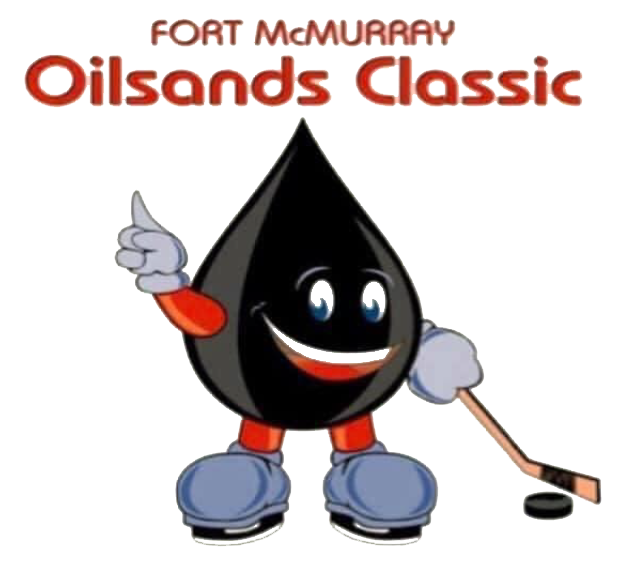 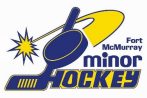               U13 Oilsands Classic          2023 Game Time Round Robin and Semi Final games will be 75 minutes and will consist of three periods. First two periods will be 20 minutes and the third period will be 15 minutes; with the last five minutes of the third period being STOP TIME (as long as the score is within 5). Standard minor penalties will be 3 minutes during run time and 2 minutes during stop time, penalty time starts when the puck is dropped.  Any other penalty time would be decided by the on ice referees. Warm Up Timekeeper will place 3 minutes on the clock to start warm-up. At buzzer teams will have one minute to clear the ice of all pucks and line up for opening face off.  Delays Clock to be stopped for any injuries or goaltender equipment malfunction. If there is any other delay of game, it is up to the on-ice referee to determine if the clock is to be stopped or adjusted. Scorekeeping  Round Robin and Semi Final games:  The home team will supply “Official Scorer” (game sheet) and away team will supply the official timekeeper (clock).  Game sheets will be in managers’ packets.Teams are welcome to use the arena's music function but will need to bring your own phone to aux. adapter as these are not supplied by the arena. *Only the Official Scorer and Timekeeper are allowed in the penalty box during games.Bronze and Gold medals games:The Official Scorer and Timekeeper will be supplied through FMMHA  volunteers. These games will be professionally announced.Game sheets  A picture of the Official Game Sheets  (White Copy)  MUST be texted to the Chair of Game Execution (Luana Donahue) at 1-780-792-9252 immediately after the game by the Manager of Official Scorer’s team. All Gamesheets must be signed by both coaches, referees, the scorer and the timekeeper.  Home team keeps the white copy, the away team keeps the yellow copy and referees will keep the pink copy. Ranking of Teams for Semi Finals / Finals  During the Round Robin, two (2) points will be awarded for a win, one (1) point will be awarded for a tie and Zero (0) points for a regulation loss. If teams are tied in points after the round robin play, the following will determine the tie breaker: 1. Team with the most wins. 2. Goals differential (goals for vs. goals against). 3. Team with the fewest penalty minutes. 4. Head to head record of teams tied. 5. Flip of a coin.  Stats  Check in at the FLA Tournament Headquarters to see the large updated tournament stats throughout the weekend as results come in.   Respect in Sport  We encourage you to cheer for your team and have a good time but want to remind everyone of respect in  sport. If there are any questions or concerns, please call or text tournament director,         Lois Ann Emberley @ 780-714-1573. Remember this tournament is run strictly by volunteers who have dedicated a lot of their time organizing this.  Referees are doing their best and may miss things. Please DO NOT yell at referees as they are someone’s child too. Heart & Hustle/ Player of Game  Immediately following the end of game both teams will line up on their respective blue lines. Coaches from  each team will announce and hand out the H&H and POG awards to two players on the team. Once awards have been presented both teams will ‘shake hands’ with all members of the opposing team. Medal Championship Games  ALL medal championship games will be 90 minutes long and will consist of 3 periods. First two periods will be 20 minutes and the third period will be 15 minutes; with the last five minutes of the third period being STOP TIME (as long as the score is within 5). Timekeeper will place 3 minutes on the clock to start warm-up. At buzzer teams will have one minute to clear  the ice of all pucks and line up for opening face off.  Starting players will line up on their respective blue lines after the warmup for singing of Oh Canada.  Coaches, please indicate your starting line up on the game sheet.Volunteers for Game sheet / Timekeeper will be assigned through FMMHA Volunteer sign up genius.  Medal games will be live streamed via our FMMHA special events Facebook page, and the gold medal game will be professionally announced by Neville Productions.  In the event of a tie after the 3rd period has ended the tie breaker rules apply as detailed below (3 minute sudden death OT followed by a sudden death shootout).  Immediately following the game, players will line up on their respective blue line for H&H and MVP  presentation followed by medal ceremony. Once the medals have been presented each team will finish with a shaking of hands as a show of good sportsmanship. Tie Breaker/Overtime in Medal Championship Games ONLY All games will run an OT/Shootout format, therefore if there is a tie at the end of the 3rd period, teams will immediately line up for a 3 minute sudden death RUNTIME overtime.  This will be a 3 on 3 format.If there is still a tie, the game will continue to a sudden death shootout format until a winner is determined.  Shoot Out Rules: Coach to select the first 3 players.  Shootout begins with the home team shooting first, followed by the opposing team and they will  alternate shots.  Shooter goes to the blue line and will shoot upon the official’s signal.  Goals will be added to the timeclock If after the first 3 shooters from both teams shoot and there is still a tie, the format will continue in  sudden death.  NOTE: Shooters alternate until ALL PLAYERS HAVE HAD A TURN TO SHOOT. COACHES MAY NOT ASK A PLAYER TO SHOOT A SECOND TIME UNTIL ALL PLAYERS HAVE HAD A TURN (IF  APPLICABLE.) 